IBMS智能建筑综合管理平台IBMS是基于大数据、人工智能、物联网、云计算技术构建，采用一体化思路和开放性技术，提供用户化的软件应用服务，打造智能建筑的神经网络和中枢，统一监控管理建筑物内的各种软硬件系统和设备，为用户创造安全、高效、舒适、节能的建筑环境。IBMS实现智能设备信息实时共享与交互控制，并通过云计算及智能分析技术，实现预测、预警、规划和引导，确保建筑物内的电力、空调、照明、防灾、防盗等业务功能。IBMS产品优势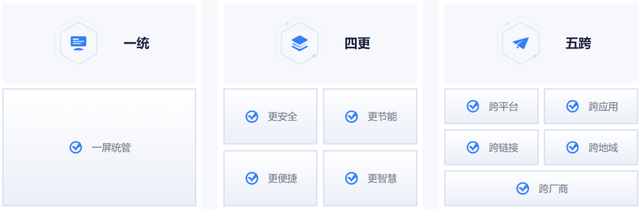 设备统一监视和控制IBMS平台为智能建筑的全部机电设备和所有弱电子系统提供一套统一的、完善的实时监测和控制平台。平台将智能建筑中分散的、相互独立的智能化子系统集成进统一的软件界面，进行集中监视和管理。平台提供可定制的个性化动态监控界面，支持各种图形、图像格式文件，支持声音、视频等多媒体信息，形成形象生动的用户组态界面。统一报警管理IBMS 平台实时监测每个设备的各种报警信息和状态，提供统一的报警界面，实时显示每个子系统的报警信息。系统可针对不同子系统的报警点设置不同的报警级别，以不同的多媒体信息方式展示。系统报警时，监控界面可自动切换到发生报警的设备监控画面。设备智能调度IBMS 平台提供智能的设备调度管理功能，可以根据预先的设定，对设备进行单次或周期性的调度控制。例如可根据历史经验或预设的参数对某些设备的流量大小进行自动调节，对设备的负载进行自动均衡；或是按照时间周期性地自动对设备进行启/停或开/关控制；也可以根据不同季节和管理制度要求，设置不同的调度模式和策略，在满足使用要求的前提下，达到综合节能和方便管理的目的。多系统联动管理全局事件联动管理是智能控制的重要部分，由一个子系统中某一事件的发生或是内部逻辑判定引导其它子系统执行相应的动作，实现智能建筑内各专业子系统之间的互操作、快速响应与全局控制。系统联动方案的设计主要是依据智能建筑管理流程和各种安防报警、消防报警、门禁、照明、空调等系统设备的布防来设置。IBMS 的智能联动可有效提高建筑综合管理能力及对突发事件的处理能力。综合运维通过平台可以实现实时告警接入、自动创建工单、派送工单、工单跟踪、工单汇总、工单查询、统计等，实现各类运维工单的闭环流转。并根据系统分析出的报警信息和预设的条件主动提醒用户及时对设备进行维护和保养，保障建筑物内各种设备的良好运行。物业管理系统为智能建筑的物业管理提供了丰富的管理手段。系统提供房产管理、租 赁管理、收费管理、保安车位管理、消防安全管理、保洁绿化管理、服务管理、行政管理、个人办公管理等多种物业相关管理功能，以及物业分析、收费分析、资金分析等统计分析手段，使物业管理人员能够高效便捷地开展日常管理工作。预案及流程自动化检测平台利用设备监控内在的逻辑，如楼控、消防子系统本身的设备联动程序、操作规程，通过触发程序对关联设备进行跨子系统的自动化连续监控，对监控流程进行分析推理，并作出相应的报告。当特定事件发生时，系统自动显示对应的流程图，通过直观的图形化界面，直接显示不同系统之间的流程关系，帮助操作人员及时了解事件对应的相关系统设备执行的情况。统计与报表IBMS平台采集所有集成子系统运行产生的历史数据，提供了丰富的数据统计报表。系统可以对设备的使用情况和运行数据进行统计，根据统计结果对系统运行的概况进行分析，制定节能和优化设备运行的策略。系统管理用户管理IBMS 平台支持根据不同的管理权限和管理范围对系统用户进行分级 管理，通过对不同用户授予不同的操作权限，使用户对系统中不同的子系统和设 备、不同区域的设备以及系统中的不同功能模块具有不同的监视、控制、管理操作权限。日志管理系统记录了各子系统运行过程中所有的用户操作、设备报警、联动、调度、主动维护等信息，用户可以方便地以多种方式进行查询和打印。通过查询系统内的用户操作、系统故障以及子系统设备的报警、事件等信息，对处理和分析突发事件以及对系统作决策、调整提供了有利的手段。设备管理系统可以对建筑内的相关设备的档案信息进行分类管理。用户可以便捷地查询指定设备的部署位置、编码设置、安装日期、检修与维保记录、设备的随机资料、供应商资料、操作规程等与设备相关的全面信息。IBMS智能建筑综合管理平台能够有效的解决信息孤岛、电力损耗、运营成本高等问题，提供先进、方便、舒适、绿色的建筑环境，可以有效提升建筑物的档次和商业价值，使客户的物业在行业内树立标杆，帮助提升客户的形象。